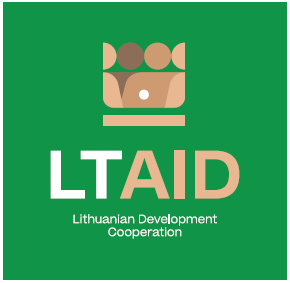 development COOPERATION PROJECT CONCEPT no 4 “STRENGTHENING OF ARMENIA’S INSTITUTIONAL CAPACITY IN THE FIELD OF TRANSPORT SAFETY AND COMPETITION (III)”*According to Paragraph 35 of the Description of the Procedure for the Implementation of Development Cooperation and Humanitarian Aid Activities by State and Municipal Institutions and Agencies approved by Resolution No 278 of the Government of the Republic of Lithuania dated 26 March 2014, an application can be assigned additional scores for compliance with the additional project application evaluation criteria indicated in the institution’s call. The additional criteria may be provided for if a specific development cooperation activity is planned in the call or if specific abilities or experience are expected from the applicants.GENERAL INFORMATION ON THE PROJECTGENERAL INFORMATION ON THE PROJECT1. Partner country (-ies) Republic of Armenia  2. Area(s) of cooperationGood governance3. Project description3. Project description3.1. Project aim To continue contributing to the development of transport safety system in Armenia through the implementation of the EU-Armenia Comprehensive and Enhanced Partnership Agreement (CEPA).3.2. Project objectives1. To contribute to the reform of the legal regulation of railway transport (promotion of passenger transport, specifics of border sections, agreements with neighbouring countries on technical and safety requirements);2. To strengthen road transport safety (car traffic control, raising the competences of road transport experts);3. To contribute to bringing Armenia's civil aviation system closer to EU requirements.3.3. Target group(s)Public authorities in Armenia engaged in transport safety.4. Estimated duration of project implementationUp to 12 months, if the total cost of the project is less than 50.000 EUR.Up to 24 months, if the total cost of the project is more than 50.000 EUR.5. Additional information Where available, indicate additional evaluation criteria* for project applications to be drawn up according to this project concept, or other information important to applicants. - Experience in implementing projects of a similar nature;- Financial contribution of applicant and / or other additional sources of financing.